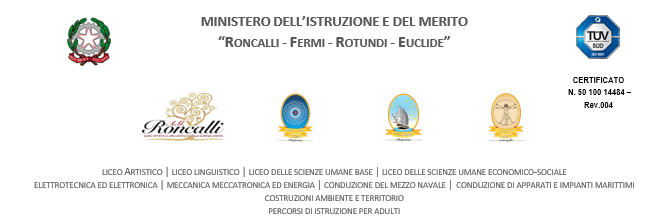 Schema di Relazione finale del docente neoassunto(per la compilazione: eliminare le voci non pertinenti, integrare eventuali altre parti di testo ritenute opportune)PRESENTAZIONEDati anagraficiCognome e nome ________________________________Luogo e data di nascita ___________________________Titolo di studio __________________________________Sede e scuola di servizio __________________________Ambito o tipologia di insegnamento ________________________Data del contratto di assunzione ___________________PERCORSI PERSONALI DI FORMAZIONEPercorsi personali di inserimento professionaleLe mie esperienze professionali (fino all’immissione in ruolo)ANNO DI FORMAZIONEValutazioni personali rispetto all’esperienza professionale e al percorso formativo compiutoProcesso di ambientamento a scuola. Rapporti con il dirigente scolastico e con i colleghi. Rapporti con il tutor di scuolaRapporti con gli alunni e con le famigliec) Rapporti con il territorioe) Rapporti periodici con l’équipe psico-medico-pedagogicae) Rapporti con gli Organi collegiali.AREA DELL’ATTIVITA’ PROGETTUALE(Partecipazione alla elaborazione del PTOF, alla progettazione di attività di sperimentazione, ricerca e innovazione didattica, a progetti realizzati con Enti esterni)(Partecipazione a progetti mirati al recupero, potenziamento e socializzazione dei diversamente abili)AREA DELL’ATTIVITA’ DIDATTICAApproccio alla disciplina a livello didattico, metodologicoApproccio alle aree disciplinari volto a sviluppare le capacità affettivo-relazionali, senso-percettive, cognitive, psicomotorie.Utilizzo nuove tecnologie nella prassi didatticaIndividuazione e utilizzo di strumenti e sussidi idonei ai diversamente abiliOrganizzazione della classe-classi aperte-grande gruppo-sottogruppi-lavoro individuale- (altro)RIFLESSIONE SULL’ESPERIENZA FORMATIVAAttività di formazione in presenza e on-lineSede del corso ___________________________________ Direttore del corso  ______________________________ E-tutor  ___________________________________________ Partecipazione alle diverse “attività”, utilizzazione di materiali, partecipazione ai forumOsservazioniEsperienze di particolare valore negli incontri in presenza e negli incontri on-lineIncertezze e interrogativi durante il percorso formativoI PROGETTI FUTURILe prospettiveHo concluso l’anno di prova… (riflessioni e considerazioni personali)Data ______________________                                                                                        Il docente neo-assunto                                                                                       ______________________